Муниципальное бюджетное учреждение дополнительного образования ЦЕНТР ДЕТСКОГО И ЮНОШЕСКОГО ТУРИЗМАКросс-поход, посвященный 76-й годовщине освобождения города Армавира от немецко-фашистских захватчиков - 27.01.2019 г.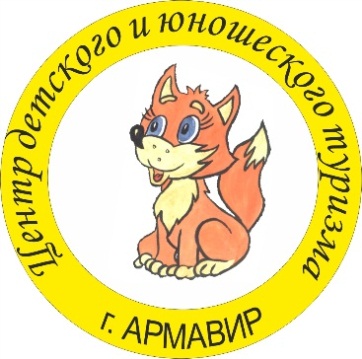 Информационный бюллетень № 1Программа проведения кросс-похода:23.01.2019 г. до 16:00 – работа маршрутной комиссии в здании ЦДЮТУР (подача именных заявок);18:00 – совещание с представителями команд.27.01.2019 г.Внимание! с 7.30 - до 8.15 - регистрация групп в Детском парке им. 30-летия Победы; 8:30 - митинг, посвящённый освобождению г. Армавира в годы ВОВ;9:00 - организованный выезд от главного входа ДДЮТ;9:40 - выход на маршрут по графику.Внимание! Группа может выйти на маршрут после проверки начальных туристских знаний, наличия личного и группового снаряжения, походной документации.Условия проведения кросс-походаГруппа А (длинный маршрут, 16 км)КВ маршрута - 7 часов.Команды, выполнившие правильно задания на этапах, получают памятные жетоны конкурса «Юный турист г. Армавира». СтартУчастники проходят проверку готовности к походу, включающую походную документацию и наличие снаряжения. Старт интервальный – 5 минут.Личное снаряжение: запасные носки и обувь, рукавицы или перчатки, индивидуальная аварийная упаковка (бинт, обезболивающее средство, йод или зелёнка, спички в непромокаемой упаковке, плитка шоколада), перекус, питьевая жидкость не менее 0,5 л.Групповое снаряжение: букет цветов, аптечка, фотоаппарат, компас, репшнур-6 шт., нож в чехле, часы, фонарик, линейка, карандаш, ручка, заготовка для разведения костра при неблагоприятных погодных условиях, тент для организации укрытия членам команды, ёмкость для кипячения воды.Выход на маршрут по графику!На старте группа получает контрольную карточку команды, которая предоставляется судьям на этапах. Во время кросс-похода команде необходимо собрать плоды боярышника, калины, тёрна, грецкого ореха, шиповника. Собранные плоды предоставляются судье на этапе «Медицина». Также, во время кросс-похода, команде необходимо сделать несколько фотографий (групповое сэлфи, пейзаж) на любом этапе или историческом объекте, и выложить их в группу «ВКонтакте» https://vk.com/cdutur_armavir с указанием информации о своей команде.Этап № 1 «Азимут» КВ - 5 мин.Пять участников команды должны взять азимут от заданных точек в виде призм, стоящих по кругу, к КП в центре круга и записать результат в карточку. Допускается погрешность в 10º. Жетон выдаётся только при пяти правильных ответах!Этап № 2 «Сигналы бедствия»КВ - 5 мин.Группа выкладывает на земле один из сигналов бедствия, выбранный участниками по карточке. Размер сигнала бедствия должен быть не менее 2 х 2 м. Команда получает жетон за правильно выполненное задание!Этап № 3 «Обед»КВ - 60 мин.1.Развести костер. 2.Приготовить кипяток объемом не менее 1 литра на костре. 3.Организовать укрытие от дождя для всей команды.4.Организовать команде обед. Команда получает жетон за правильно выполненное задание!Этап № 4 «Памятник»КВ - 10 мин.Команда чтит минутой молчания погибших и возлагает цветы к памятнику.Также на данном этапе команде необходимо ответить на вопросы краеведческого теста, предложенного судьёй. Команда получает жетон за правильно выполненное задание!Этап № 5 «Узлы»КВ - 5 мин.На данном этапе необходимо завязать 6 узлов из предложенного перечня: проводник восьмёрка, австрийский проводник, двойной проводник («заячьи ушки»), встречный, прямой, булинь, стремя, встречная восьмёрка, схватывающий (Пруссика). Узел считается завязанным неверно, если он не соответствует рисунку или имеет перехлёст. Репшнуры у участников должны быть свои.  Команда получает жетон за правильно завязанные 6 узлов!Этап № 6 «Топознаки»КВ - 5 мин.Дать определение условным знакам в карточке. Для получения жетона необходимо дать правильный ответ на минимум 14 условных обозначений.Этап № 7 «Медицина»КВ - 10 мин.Один из участников вытягивает карточку, на которой описана ситуация. Участники по симптомам определяют травму или повреждение и оказывают первую доврачебную помощь. Варианты: сотрясение мозга, кровотечение, ожог, солнечный и тепловой удар, обморожение, перелом. Участникам будет предложен тест по медицине из 5 вопросов. Команда получает жетон за правильно выполненное каждое задание!Команда предоставляет собранные по дороге плоды, за что получает жетон.Этап № 8 «Этап РГО» (краеведение)КВ - 10 мин.На основе предоставленной на этапе информации, ответить на поставленный вопрос. Ответ записать в предложенную судьёй карточку. Команда получает жетон за правильно выполненное  задание!ФИНИШ!!!На финише судья проверяет наличие фотографий в группе https://vk.com/cdutur_armavir.  Каждый участник получает памятный символ кросс-похода и справку о прохождении маршрута похода выходного дня (ПВД).Руководитель, помните! Вы несете ответственность за жизнь и здоровье своей группы!При движении по дорогам двигаться необходимо по обочине (по левой стороне) и соблюдать правила дорожного движения!В случае потери ориентировки либо схода с маршрута обязательно сообщитьглавному судье Коршик Светлане Александровне, тел.: 8 (938) 408-88-64;ответственный за дистанцию Силин Алексей Сергеевич, тел.: 8(938) 52-69-231.Желаем Вам успешного похода!Группа Б (короткий маршрут, 8 км)КВ маршрута - 5 часов.Команды, выполнившие правильно задания на этапах, получают памятные жетоны конкурса «Юный турист г. Армавира». СтартУчастники проходят проверку готовности к походу, включающую походную документацию и наличие снаряжения. Старт интервальный – 5 минут.Личное снаряжение: запасные носки и обувь, рукавицы или перчатки, индивидуальная аварийная упаковка (бинт, обезболивающее средство, йод или зелёнка, спички в непромокаемой упаковке, плитка шоколада), перекус, питьевая жидкость не менее 0,5 л.Групповое снаряжение: букет цветов, аптечка, фотоаппарат, компас, репшнур-6 шт., нож в чехле, часы, фонарик, линейка, карандаш, ручка, заготовка для разведения костра при неблагоприятных погодных условиях, тент для организации укрытия членам команды, ёмкость для кипячения воды, заготовки для изготовления термоса и обуви из подручного материала.Выход на маршрут по графику!На старте группа получает контрольную карточку команды, которая предоставляется судьям на этапах, и карту маршрута. Во время кросс-похода команде необходимо сделать несколько фотографий (групповое сэлфи, пейзаж) на любом этапе или историческом объекте и выложить их в группу «ВКонтакте» https://vk.com/cdutur_armavir с указанием информации о своей команде.Этап № 1 «Памятник»КВ - 10 мин.Команда чтит минутой молчания погибших и возлагает цветы к памятнику. Также, на данном этапе команде необходимо ответить на вопросы краеведческого теста предложенного судьёй. Команда получает жетон за правильно выполненное задание!Этап № 2 «Узлы»КВ - 5 мин.На данном этапе необходимо завязать 6 узлов из предложенного перечня: проводник восьмёрка, австрийский проводник, двойной проводник («заячьи ушки»), встречный, прямой, булинь, стремя, встречная восьмёрка, схватывающий (Пруссика). Узел считается завязанным неверно, если он не соответствует рисунку или имеет перехлёст. Репшнуры у участников должны быть свои.  Команда получает жетон за правильно завязанные 6 узлов!Этап № 3 «Обед» / «Топознаки»«Обед»КВ - 60 мин.1.Развести костер. 2.Приготовить кипяток объемом не менее 1 литра на костре. 3.Организовать укрытие от дождя для всей команды.4.Организовать команде обед. Команда получает жетон за правильно выполненное задание.«Топознаки»КВ - 5 мин.Дать определение условным знакам в карточке. Для получения жетона необходимо дать правильный ответ на минимум 14 условных обозначений.Этап № 4 «Медицина»КВ - 10 мин.Один из участников вытягивает карточку, на которой описана ситуация. Участники по симптомам определяют травму или повреждение и оказывают первую доврачебную помощь. Варианты: сотрясение мозга, кровотечение, ожог, солнечный и тепловой удар, обморожение, перелом.Участникам будет предложен тест по медицине из 5 вопросов.Команда получает жетон за правильно выполненное каждое задание.Этап № 5 «Этап РГО» (краеведение)КВ - 10 мин.На основе предоставленной на этапе информации, ответить на поставленный вопрос. Ответ записать в предложенную судьёй карточку. Команда получает жетон за правильно выполненное  задание.ФИНИШ!!!На финише судья проверяет наличие фотографий в группе https://vk.com/cdutur_armavir.  Каждый участник получает памятный символ кросс-похода и справку о прохождении маршрута похода выходного дня (ПВД).Руководитель, помните! Вы несете ответственность за жизнь и здоровье своей группы!При движении по дорогам двигаться необходимо по обочине (по левой стороне) и соблюдать правила дорожного движения!В случае потери ориентировки либо схода с маршрута обязательно сообщитьглавному судье Коршик Светлане Александровне, тел.: 8 (938) 408-88-64;ответственный за дистанцию Силин Алексей Сергеевич, тел.: 8(938) 52-69-231.Желаем Вам успешного похода!